РЕСПУБЛИКА ДАГЕСТАН_______ .. _______АДМИНИСТРАЦИЯ ГОРОДСКОГО ОКРУГА «ГОРОД КАСПИЙСК»368300 г. Каспийск, ул. Орджоникидзе, 12, тел. 8 (246) 5-14-11, факс 5-10-00 сайт: www.kaspiysk.org, e-mail: kasp.info@yandex.ruПОСТАНОВЛЕНИЕ№  122			                                                             «  17  »______02______2017  г.«Об изменении вида разрешенного использования земельного участка».         В соответствии с Федеральным законом от 06.10.2003 г. № 131- ФЗ «Об общих принципах организации местного самоуправления в Российской Федерации», ст. 37 Градостроительного кодекса РФ и ст. ст. 4, 5, 6, 10 Правил землепользования и застройки городского округа «город Каспийск», утвержденными решением Собрания депутатов ГО «город Каспийск» от 28.07.2016г. №57 и генерального плана ГО «город Каспийск», утвержденного решением №32 7 сессии Собрания депутатов ГО «город Каспийск» от 16.02.2016г., Администрация городского округа «город Каспийск», -                                                        ПОСТАНОВЛЯЕТ:         1.     Изменить вид разрешенного использования земельного участка площадью 800 кв. м. с кадастровым номером 05:48:000007:0014, принадлежащего Умаеву Магомеду Ибрагимовичу на праве собственности (согласно свидетельства о государственной регистрации права №05-05/012-05/201/001/2015-1661/1 от 15.04.2015г.), расположенного по адресу: Россия, РД, г. Каспийск, МКР «Кемпинг», линия тринадцатая, уч. №10, со строительства индивидуальной жилой застройки  на «малоэтажная многоквартирная жилая застройка» в соответствии с классификатором, код 2.1.1	 2.   Отделу строительства и архитектуры администрации городского округа «город Каспийск» опубликовать настоящее постановление в газете «Трудовой Каспийск» и разместить на официальном сайте городского округа «город Каспийск» www.kaspiysk.org  в сети «Интернет».           3.   Контроль за исполнением настоящего постановления возложить на начальника Отдела строительства и архитектуры Махова А.М.И. о. главы администрацииокруга «город Каспийск»                                                                                         Н.Г. АхмедовИсп.: Нач.отдела  стр-ва и арх-ры          А. МаховСогласовано: Зам.лавы администрации                         В.ХанвердиевСогласовано: Нач. юридического отдела                         Р.МагомедовСогласовано: Нач. Упр. имущественных отношений                         М-Г. Хусруев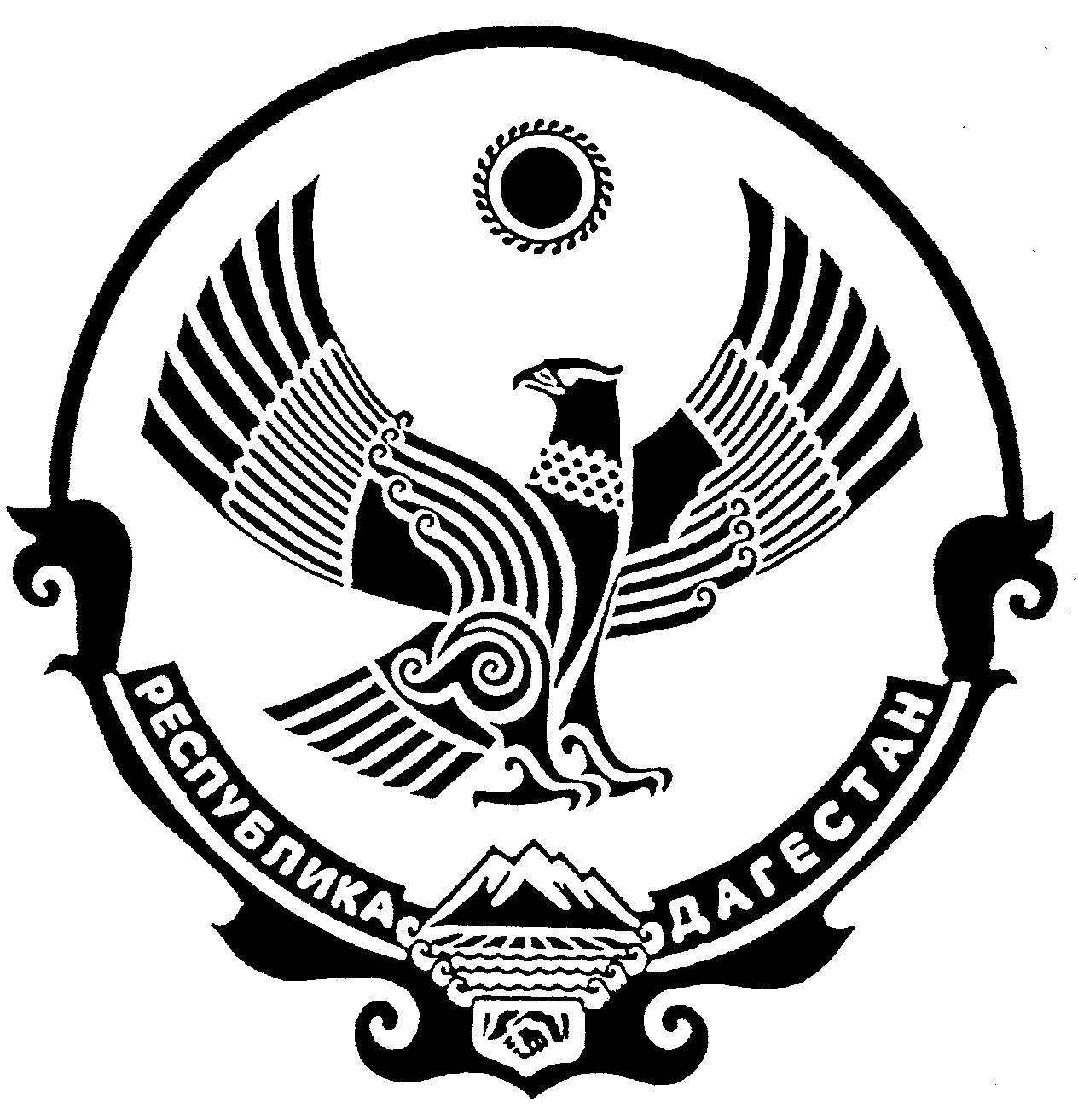 